БІЛОЦЕРКІВСЬКА МІСЬКА РАДАКИЇВСЬКОЇ ОБЛАСТІР І Ш Е Н Н Явід 29 червня 2017р.								№ 968-34-VIIПро припинення терміну дії договору про встановленняособистого строкового сервітуту з фізичною особою – підприємцемШевченко Тетяною ІванівноюРозглянувши заяву фізичної особи - підприємця, протокол постійної комісії з питань  земельних відносин та земельного кадастру, планування території, будівництва, архітектури, охорони пам’яток, історичного середовища та благоустрою від 01 червня 2017 року № 88, відповідно до ст. 12, п. б ч.1 ст. 102 Земельного кодексу України, п. 34 ч. 1 ст. 26 Закону України «Про місцеве самоврядування в Україні», міська рада вирішила:          1. Припинити договір про встановлення особистого строкового сервітуту з фізичною особою – підприємцем Шевченко Тетяною Іванівною під розміщення кіоску по вулиці Нова, в районі будинку №20 по бульвару Олександрійському (бувший 50-річчя Перемоги), площею 0,0020 га, який укладений 15 жовтня 2014 року № 116 на підставі підпункту 13.2 пункту 13 рішення міської ради від 29 серпня 2014 року за № 1278-62-VI „Про оформлення правовстановлюючих документів на земельні ділянки юридичним особам та фізичним особам - підприємцям», відповідно п. б ч.1 ст. 102 Земельного кодексу України.          2. Контроль за виконанням цього рішення покласти на постійну комісію з питань  земельних відносин та земельного кадастру, планування території, будівництва, архітектури, охорони пам’яток, історичного середовища та благоустрою.Міський голова                                          	         Г.А. Дикий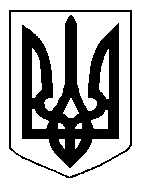 